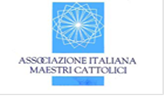 Soggetto qualificato dal MIUR per la formazione DM. 05.07.2005conformato alla Direttiva Ministeriale n. 170/2016 artt. 2-3(richiesta n.662 approvata in data 30/11/2016)Sezione di FirenzeMODULO DI ISCRIZIONEAl Corso di due incontri in modalità a distanza organizzato da A.I.M.C. Firenze per la preparazione alla prova orale del concorso docenti scuola primaria infanzia posto comune  2024Il/La sottoscritt_ ________________________________________________________________Nato/a a ___________________________ (__________) il __ / __ / ______________________Residente a __________________________________________(________) ________________In Via ___________________________________ n. _______ cap ________________________Recapito telefonico __________________ cell. _______________________________________Email ________________________________________________________________________Codice Fiscale_________________________________________________________________In servizio nella (   ) Scuola infanzia     (    ) Primaria  (    )  Sede di servizio________________________________________________________________ Socio A.i.m.c.  (   )                                             Non socio  (     )            neo socio (   )chiede di essere i scritt_ al corso in due incontri in modalità a distanza organizzato da A.I.M.C. Firenze  di preparazione al concorso docenti scuola primaria infanzia posto comuneFirenze, _______________                                                              In fede _______________ Il sottoscritto prende altresì atto e consente alla videoregistrazione delle lezioni alfine di permetterne la fruizione agli iscritti al corsoFIRMA_______________Autorizzazione al trattamento dei dati personaliPrendo atto e consento ai sensi del Decreto legislativo 101 2018 e dell’art. 13 del GDPR 679 2016 che i dati contenuti nella presente scheda siano utilizzati dall’A.I.M.C. Firenze per la comunicazione e l’invio di materiale relativo alle proprie attività (convegni, incontri e corsi di formazione, abbonamenti ecc) e utilizzati per gli scopi funzionali all’iniziativa di cui all’oggetto e per l’adempimento degli obblighi normativi. L’interessato può chiedere, in ogni momento, la cancellazione e correzione dei dati. Si assicura la segretezza dei dati forniti nel rispetto della normativa vigente.Data…………………………………………					Firma_______________________z